Payment details for direct debit:
Acc Name:	Wagga Swimming Club Inc 
BSB: 	325185 
Acc No: 	38718051 
Reference: 	Please use name as reference2024 WWSC MERCHANDISE ORDER FORM  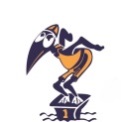 If available, items can be collected from the pool once your order has been confirmed.
You will receive an email confirming your items are available and the amount to be paid. 
Please see payment details at the end of this form.All items ordered will need to be paid for via card upon delivery or direct debit prior to delivery.  Any items ordered and not collected will be invoiced to the names listed below.For enquiries and orders please email - waggaswimclubmerchandise@gmail.com 2024 WWSC MERCHANDISE ORDER FORM  If available, items can be collected from the pool once your order has been confirmed.
You will receive an email confirming your items are available and the amount to be paid. 
Please see payment details at the end of this form.All items ordered will need to be paid for via card upon delivery or direct debit prior to delivery.  Any items ordered and not collected will be invoiced to the names listed below.For enquiries and orders please email - waggaswimclubmerchandise@gmail.com 2024 WWSC MERCHANDISE ORDER FORM  If available, items can be collected from the pool once your order has been confirmed.
You will receive an email confirming your items are available and the amount to be paid. 
Please see payment details at the end of this form.All items ordered will need to be paid for via card upon delivery or direct debit prior to delivery.  Any items ordered and not collected will be invoiced to the names listed below.For enquiries and orders please email - waggaswimclubmerchandise@gmail.com 2024 WWSC MERCHANDISE ORDER FORM  If available, items can be collected from the pool once your order has been confirmed.
You will receive an email confirming your items are available and the amount to be paid. 
Please see payment details at the end of this form.All items ordered will need to be paid for via card upon delivery or direct debit prior to delivery.  Any items ordered and not collected will be invoiced to the names listed below.For enquiries and orders please email - waggaswimclubmerchandise@gmail.com PARENT’S NAME:   PARENT’S NAME:   PARENT’S NAME:   PARENT’S NAME:   SWIMMER’S NAME/S:  SWIMMER’S NAME/S:  SWIMMER’S NAME/S:  SWIMMER’S NAME/S:  CONTACT EMAIL:  CONTACT EMAIL:  CONTACT EMAIL:  CONTACT EMAIL:  CONTACT PHONE:  	ORDER DATE:  CONTACT PHONE:  	ORDER DATE:  CONTACT PHONE:  	ORDER DATE:  CONTACT PHONE:  	ORDER DATE:  ITEMINFORMATION/SIZINGQTYAMOUNTLONG SLEEVE CLUB POLO SHIRT - $47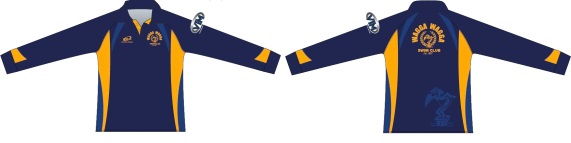 MATERIAL:  SUBLIMATED POLYESTERFIT: TRADITIONAL POLO SHIRT WITH CUFFED LONG SLEEVE IN SMALLER/SHORTER CUT - ORDERING UP A SIZE IS RECOMMENDEDCOLOUR: DARK BLUE WITH ROYAL BLUE & YELLOW TRIMSIZE (PLEASE CIRCLE)KIDS -  12   14 ADULT  -  XS   S   M   L   XL   2XL   3XL   4XL   5XLSHORT SLEEVE CLUB POLO SHIRT - $45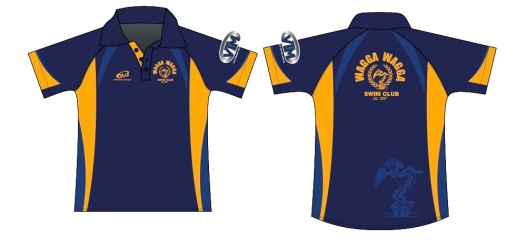 MATERIAL: SUBLIMATED POLYESTERSTYLE/FIT: TRADITIONAL SHORT SLEEVE POLO SHIRT IN SMALLER/SHORTER CUT - ORDERING UP A SIZE IS RECOMMENDED COLOUR: DARK BLUE WITH ROYAL BLUE & YELLOW TRIMSIZE (PLEASE CIRCLE)KIDS  -   8   12   14 ADULT  -  XS   S   M   L   XL   2XL  SHORT SLEEVE CLUB T - SHIRT - $41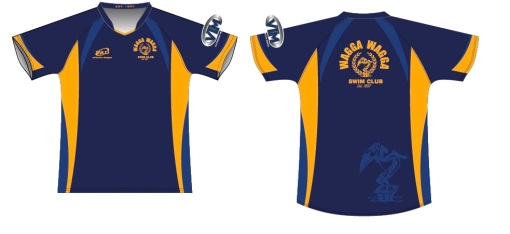 MATERIAL:  SUBLIMATED POLYESTERSTYLE/FIT: SLIM FIT/LONGER LENGTH COLLARLESS SPORT SHIRT COLOUR: DARK BLUE WITH ROYAL BLUE & YELLOW TRIMSIZE (PLEASE CIRCLE)KIDS  -   8   10   12   14 ADULT -  XS   S   M   L   XL   2XL   3XL   4XLCLUB HOODIE - $62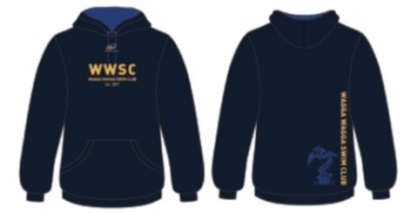 MATERIAL: 35% COTTON 65% POLYESTERFIT: RELAXED/COMFORTABLE FIT HOODIE WITH GENEROUS SLEEVE LENGTHCOLOUR: DARK NAVY BLUE WITH ROYAL BLUE & GOLD TRIMSIZE (PLEASE CIRCLE)KIDS  -  4    6    8    10    12    14    16ADULTS  -  S    M    L    XLITEMINFORMATION/SIZINGQTYAMOUNTTRAINING SINGLETS - $32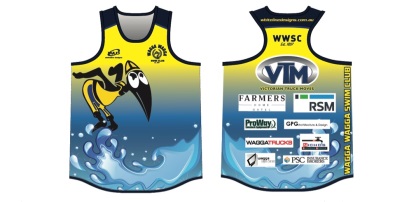 MATERIAL: SUBLIMATED POLYESTERFIT: RELAXED FIT - TRUE TO SIZECOLOUR: MULTI BLUE/YELLOW WITH WAVESIZE  (PLEASE CIRCLE)KIDS -   10   12   14 ADULT  -  XS   S   M   L    TRUCKER CAPS - $21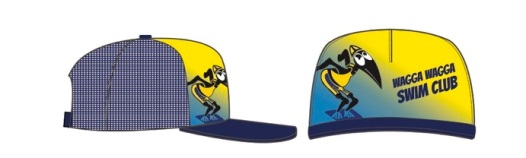 MATERIAL: 100% POLYESTERFIT:  ADJUSTABLE SNAPBACKCOLOUR: MULTI BLUE/YELLOW SIZE  (PLEASE CIRCLE)56CM   BUCKET HATS - $26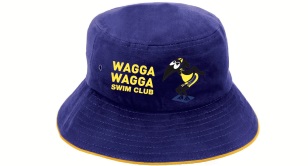 MATERIAL: 100% COTTONFIT: LOOSE FITCOLOUR: ROYAL BLUE WTH GOLD EDGE & YELLOW TRIMSIZE  (PLEASE CIRCLE)S/M    WIDE BRIM HATS - $21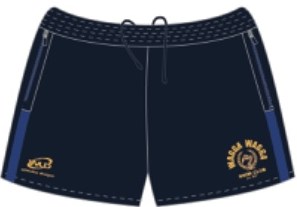 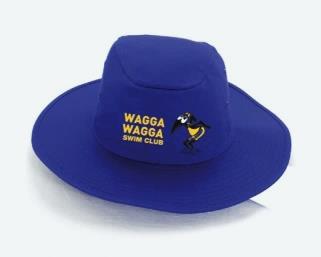 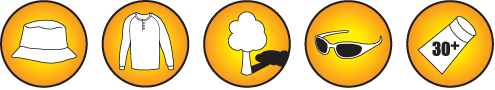 MATERIAL: POLYESTER/ COTTONFIT: ADJUSTABLE NECK CORDCOLOUR: ROYAL BLUE WTH YELLOW TRIMSIZE  (PLEASE CIRCLE)57CM     59CMSTUBBY HOLDERS - $5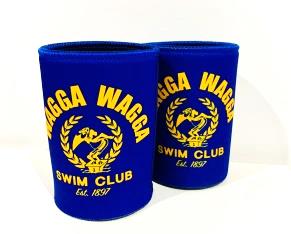 MATERIAL: NEOPRENECOLOUR: ROYAL BLUE WTH GOLD TRIMSWIM CAP - $14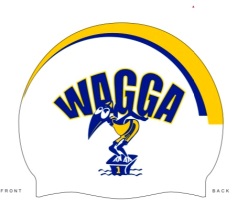 MATERIAL: SILICONCOLOUR: WHITE WITH ROYAL BLUE AND YELLOW TRIMOne sizeClub shorts - $30MATERIAL: SUBLIMATED POLYESTERFIT: RELAXED FIT - TRUE TO SIZECOLOUR:  BLUE/YELLOW SIZE  (PLEASE CIRCLE)ADULT  -  XS   S   M   XL    Limited stockGirls training shorts - $30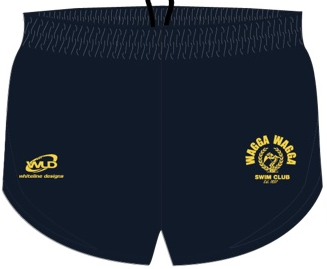 MATERIAL: SUBLIMATED POLYESTERFIT: SLIM FIT COLOUR:  BLUE/YELLOW SIZE  (PLEASE CIRCLE)GIRLS  -  10   M   LLimited stock    SALE ITEMS125 Year Club shirt – Last one size XL$40125 Year Singlets – 6 LEFT. $301x Size 102x Size M3x Size L MATERIAL: SUBLIMATED POLYESTERFIT: RELAXED FIT - TRUE TO SIZECOLOUR: MULTI BLUE/YELLOW WITH WAVESIZE  (PLEASE CIRCLE)Shirt.    XLSinglet.  10   M    LTOTAL  TOTAL  TOTAL  